Publicado en Madrid el 20/10/2017 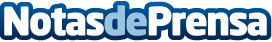 Aumentan las ventas de los servicios de posicionamiento webLas empresas destinan más presupuesto a la contratación de expertos de posicionamiento web, con el objetivo de lograr mayor visibilidad en internet y poder llegar a sus clientes antes que sus competidoresDatos de contacto:posicionamiento.comNota de prensa publicada en: https://www.notasdeprensa.es/aumentan-las-ventas-de-los-servicios-de Categorias: Marketing E-Commerce http://www.notasdeprensa.es